5 priedasprie LAMA BPO Asmens duomenų tvarkymo taisyklių, F12.03(Vardas Pavardė)Lietuvos aukštųjų mokyklų asociacijai bendrajam priėmimui organizuoti Studentų g. 54, LT-51424 KaunasPRAŠYMASDĖL PASLAUGOS DUOMENŲ SUBJEKTUIIŠTAISYTI, SUNAIKINTI SAVO ASMENS DUOMENIS ARBA SUSTABDYTIASMENS DUOMENŲ TVARKYMO VEIKSMUS202___ m. _________________ _____ d.(Data)Vadovaudamasis Lietuvos Respublikos asmens duomenų teisinės apsaugos įstatymo 23 straipsnio 1 dalies 3 punktu, prašau atlikti šiuos veiksmus ( – pažymėti tinkamą):ištaisyti mano neteisingus, neišsamius ar netikslius asmens duomenis:klaidingą vardą į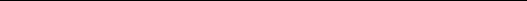 (teisingas Vardas)klaidingą pavardę į(teisinga Pavardė)              □        kitus duomenis      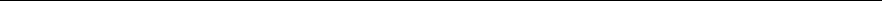 (nurodyti)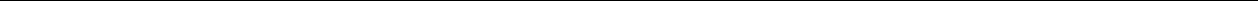 sustabdyti mano asmens duomenų (nurodyti atitinkamus duomenis): ___________________________________________________________________________________tvarkymo veiksmus, išskyrus saugojimą, kol bus ištaisyti neteisingi, neišsamūs ar netikslūs asmens duomenys;sustabdyti mano asmens duomenų (nurodyti atitinkamus duomenis): ___________________________________________________________________________________tvarkymo veiksmus, išskyrus saugojimą, kol bus nutraukti neteisėti ar nesąžiningi asmens duomenų tvarkymo veiksmai ir bus sunaikinti neteisėtai ar nesąžiningai sukaupti duomenys.Kadangi Lietuvos aukštųjų mokyklų asociacija bendrajam priėmimui organizuoti tvarko mano vardą, pavardę, el.pašto adresą ir gimimo datą, duomenų tvarkymo veiksmams atlikti pateikiu šiuos savo asmens duomenis:(Vardas Pavardė, el.pašto adresas, gimimo data, pav.: Vardenis Pavardenis, vp@gmail, gimęs 1990 m. liepos 1 dieną)Pastaba: duomenų subjektui nedelsiant bus pranešta apie jo prašymu atliktą ar neatliktą asmens duomenų ištaisymą, sunaikinimą ar asmens duomenų tvarkymo veiksmų sustabdymą.(parašas)	(Vardas Pavardė)LAMA BPO asmens duomenų tvarkymo taisyklės V01.01	